SUGGESTED EXERCISESObserving free play in the morning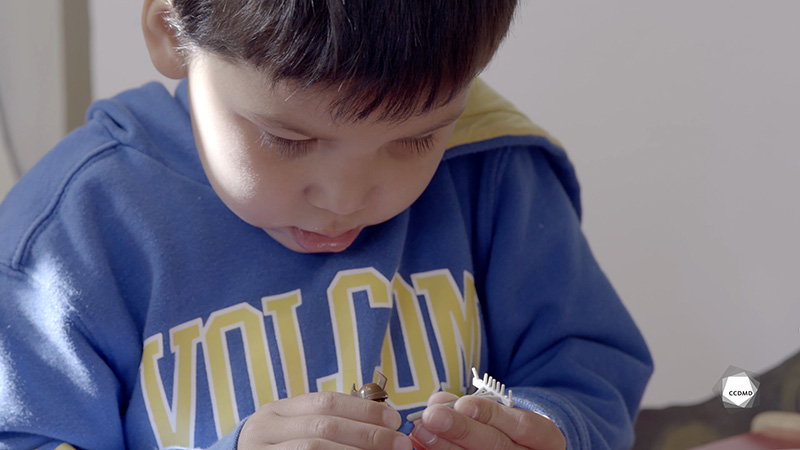 Video: Free play in the morningObjectives Creating a safe environment in an educational childcare centre.Promoting children’s holistic development.Planning democratic educational interventions.Organizing the educational environment.Assessing educational quality.Activity detailsApproximate duration: 3 hrsSTEP 1Watch the video clip as a group or individually.STEP 2Find concrete ways to ensure that the materials made available to children during free play in educational childcare centres (ECCs) meet the following criteria:They are safe;They reflect the diverse family and cultural realities; They promote non-stereotyped actions and values; They come in various formats, e.g., recycled, commercial, real-size, handmade; They support all the spheres of development;The stimulate the children’s senses.STEP 3In teams of two or three, use your answers to make a list of materials that are appropriate for welcoming a mixed-age group with quality activities in the morning.Source: https://www.mfa.gouv.qc.ca/fr/publication/Documents/SF_echelle_observation_installation.pdfSTEP 4Share your answers with the group and discuss the layout and materials in ECCs.STEP 5Watch the video clip for a second time as a group or individually.STEP 6As a group, restart the discussion by asking the following questions:What do you think of the educator’s attitude when she asks the children to put away their toys and games? Why? 
[Listen carefully, at the 2:00 mark, when she says: “OK. On ramasse!”.]How would you ensure that children experience smooth transitions?Additional suggested exercisesObserve the children’s motor development, particularly their fine motor skills, and explain their different motor development stages using objective observations.Draft an informational document for parents on the benefits of free play and mixed-age groups.LIST OF MATERIALS FOR MORNING WELCOME ACTIVITIES IN A MIXED-AGE GROUP 
(FREE PLAY)Safe materialsMaterials reflecting the diverse family and cultural realities LIST OF MATERIALS FOR MORNING WELCOME ACTIVITIES IN A MIXED-AGE GROUP 
(FREE PLAY)Materials promoting non-stereotyped actions and values Materials coming in various formatsMaterials supporting all the spheres of developmentPsychomotor developmentCognitive developmentLIST OF MATERIALS FOR MORNING WELCOME ACTIVITIES IN A MIXED-AGE GROUP 
(FREE PLAY)Materials supporting all the spheres of developmentLanguage developmentSocio-affective developmentCreative developmentSexual developmentLIST OF MATERIALS FOR MORNING WELCOME ACTIVITIES IN A MIXED-AGE GROUP 
(FREE PLAY)Materials stimulating the children’s senses